TRIBUNALE DI SONDRIOUd. 24.10.2023 COLLEGIODott.sse RATTAZZO – PALLADINI – ESTORELLISi comunichi.Sondrio, 21.10.2023.			Il Presidente          Dott.ssa Valentina Rattazzo1H. 9:0055/2023 SIGEINCIDENTE ESECUZIONE2H. 9:30NR 2020/21 ISTRUTTORIA3H. 11:30NR 4292/09DISCUSSIONE4H. 11:30NR 4292/09DISCUSSIONE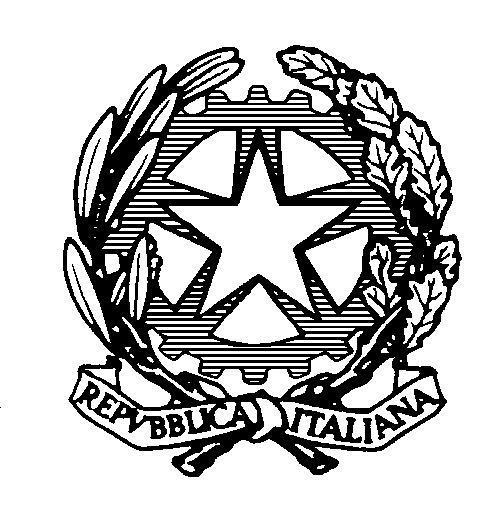 